ESTADO DO MARANHÃO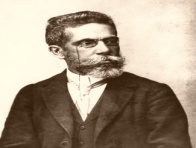 PREFEITURA MUNICIPAL DE SÃO BERNARDO-MACONCURSO PÚBLICOINSTITUTO MACHADO DE ASSIS-IMASeriedade, compromisso e competênciaMODELO DE FORMULÁRIO PARA RECURSO 2ª ETAPA DE APLICAÇÃO (21/01/2018) SOMENTE PARA OS CARGOS DE NÍVEL FUNDAMENTAL E MÉDIOSENHOR DIRETOR DA DIRETORIA DE CONCURSOS PROCESSOS E SELEÇÃO – IMASOLICITA:FUNDAMENTAÇÃO:C A R G O:  (COLOCAR O NOME DO CARGO)NOME DO CANDIDATO (LETRA DE FORMA):Nº DE INSCRIÇÃO:DISCIPLINA / CONTEÚDO (   ) Português(   ) Matemática(   ) Informática(   ) Legislação do SUS(   ) Noções de Direito Constitucional(   ) Conhecimentos Específicos por área                          Marque um “x”QUESTÃONº: __________             ALTERAÇÃO DE GABARITO               ANULAÇÃO DA QUESTÃO